      《在线课堂》学习单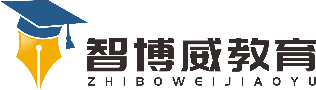                 班 级 ：         姓 名：         单元语文6年级上册第5单元课题15.夏天里的成长温故知新 0.回忆学过的课文《乡下人家》，在这一文中描写了            ，         ，         ，          等植物的成长。自主攀登1、根据拼音写汉字。夏天，到野外去。田里的甘zhe（   ）秧苗正在茂盛生长，人们好像看到它长成小树干一般粗壮的样子。雨后才几天，山脚下的岩石上长满了绿色的tái xiǎn（   ）（    ），连石头fèng（   ）里都是，绿绿的一片，像是有人用彩笔把石头涂绿了一样。2.辨字组词。鲜（    ）    庶（    ）   在（    ）藓（    ）    蔗（    ）   茬（    ）暴（    ）    逢（    ）   害（    ）    瀑（    ）    缝（    ）   割（    ）   3、阅读课文，完成练习。本课的中心句是________________________,课文都是围绕这个意思写的。“人也是一样，要赶时候，赶热天，尽量地用力地长。”这句话中的“时候、热天”指的是_________________________                       。    稳中有升4、阅读理解。“人也是一样，要赶时候，赶热天，尽量地用力地长。”这句话中的“时候、热天”指的是________________               __________ ，这句话的含义是 ___________________________                          _________。说句心里话